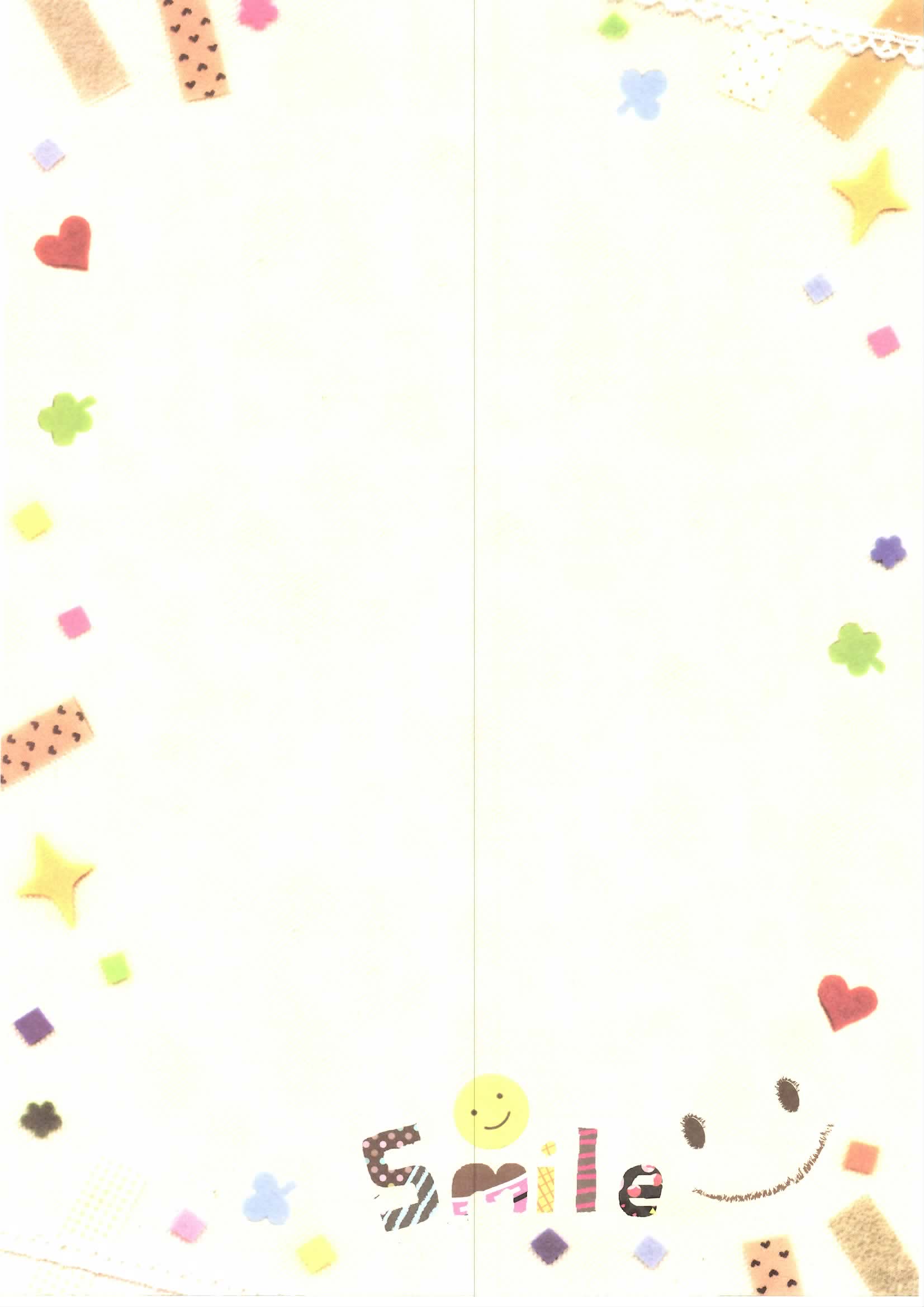 國立嘉義大學103年度教學卓越計畫活動成果表103年教育部獎勵大學教學卓越計畫國立嘉義大學活動成果表國立嘉義大學103年度教學卓越計畫活動海報國立嘉義大學103年度教學卓越計畫問卷分析表國立嘉義大學103年度教學卓越計畫活動照片國立嘉義大學103年度教學卓越計畫其他佐證資料主軸計畫名稱(請勾選)A主軸：教師專業提升與攜手並進A主軸：教師專業提升與攜手並進A主軸：教師專業提升與攜手並進主軸計畫名稱(請勾選)□B主軸：學生全程輔導與多元學習□B主軸：學生全程輔導與多元學習□B主軸：學生全程輔導與多元學習主軸計畫名稱(請勾選)□C主軸：課程改革與產學連結□C主軸：課程改革與產學連結□C主軸：課程改革與產學連結主軸計畫名稱(請勾選)□D主軸：國際天涯若比鄰□D主軸：國際天涯若比鄰□D主軸：國際天涯若比鄰主軸計畫名稱(請勾選)□E主軸：特色通識□E主軸：特色通識□E主軸：特色通識主軸計畫名稱(請勾選)□F主軸：院特色人才培育計畫□F主軸：院特色人才培育計畫□F主軸：院特色人才培育計畫主軸計畫名稱(請勾選)□G主軸：本校優勢領域特色人才計畫□G主軸：本校優勢領域特色人才計畫□G主軸：本校優勢領域特色人才計畫活動(競賽)名稱填寫範例：A1-5 強化教學助理培訓：期末教學助理座談會填寫範例：A1-5 強化教學助理培訓：期末教學助理座談會填寫範例：A1-5 強化教學助理培訓：期末教學助理座談會填報日期舉辦日期舉辦時間舉辦地點參加人數對應計畫書之質量化績效指標【質化指標】各院透過同儕教學精進社群意見提供系所調整與規劃課程內容。能針對校外專家及學者所提建議具體回應並改進相關內容。強化教師理論與實務之聯結。促進教師交流並強化教師教學技巧。【量化指標】組成同儕教學精進社群全校共6個。社群成員定期會議至少5次。召開專業諮詢座談會至少1次。辦理業界單位參訪學習活動至少1次。辦理教學觀摩至少1次。【質化指標】各院透過同儕教學精進社群意見提供系所調整與規劃課程內容。能針對校外專家及學者所提建議具體回應並改進相關內容。強化教師理論與實務之聯結。促進教師交流並強化教師教學技巧。【量化指標】組成同儕教學精進社群全校共6個。社群成員定期會議至少5次。召開專業諮詢座談會至少1次。辦理業界單位參訪學習活動至少1次。辦理教學觀摩至少1次。【質化指標】各院透過同儕教學精進社群意見提供系所調整與規劃課程內容。能針對校外專家及學者所提建議具體回應並改進相關內容。強化教師理論與實務之聯結。促進教師交流並強化教師教學技巧。【量化指標】組成同儕教學精進社群全校共6個。社群成員定期會議至少5次。召開專業諮詢座談會至少1次。辦理業界單位參訪學習活動至少1次。辦理教學觀摩至少1次。活動內容及執行成效改善措施活動整體滿意度佐證資料備註：1.活動內容及執行成效：請具體說明對於達成此質量化指標的實際成效。2.舉辦地點：請確實填寫OO樓(系所)OO教室(會議室)舉辦。3.佐證資料：如活動海報、簽到表、活動照片、問卷調查、問卷分析、活動手冊等。備註：1.活動內容及執行成效：請具體說明對於達成此質量化指標的實際成效。2.舉辦地點：請確實填寫OO樓(系所)OO教室(會議室)舉辦。3.佐證資料：如活動海報、簽到表、活動照片、問卷調查、問卷分析、活動手冊等。備註：1.活動內容及執行成效：請具體說明對於達成此質量化指標的實際成效。2.舉辦地點：請確實填寫OO樓(系所)OO教室(會議室)舉辦。3.佐證資料：如活動海報、簽到表、活動照片、問卷調查、問卷分析、活動手冊等。備註：1.活動內容及執行成效：請具體說明對於達成此質量化指標的實際成效。2.舉辦地點：請確實填寫OO樓(系所)OO教室(會議室)舉辦。3.佐證資料：如活動海報、簽到表、活動照片、問卷調查、問卷分析、活動手冊等。一、本次活動參與人數：一、本次活動參與人數：一、本次活動參與人數：一、本次活動參與人數：一、本次活動參與人數：二、問卷回收數：二、問卷回收數：二、問卷回收數：二、問卷回收數：三、滿意度調查(問卷題數可自行增減)三、滿意度調查(問卷題數可自行增減)三、滿意度調查(問卷題數可自行增減)三、滿意度調查(問卷題數可自行增減)三、滿意度調查(問卷題數可自行增減)三、滿意度調查(問卷題數可自行增減)三、滿意度調查(問卷題數可自行增減)三、滿意度調查(問卷題數可自行增減)三、滿意度調查(問卷題數可自行增減)施測題目非常滿意(人數)(5分)滿意(人數)(4分)尚可(人數)(3分)尚可(人數)(3分)尚可(人數)(3分)不滿意(人數)(2分)非常不滿意(人數)(1分)各施測題目平均分數施測題目1：施測題目2：施測題目3：施測題目4：施測題目5：施測題目6：施測題目7：四、施測項目之分析圖四、施測項目之分析圖四、施測項目之分析圖四、施測項目之分析圖四、施測項目之分析圖四、施測項目之分析圖四、施測項目之分析圖四、施測項目之分析圖四、施測項目之分析圖施測題目1. 施測題目1. 施測題目1. 施測題目1. 施測題目2.施測題目2.施測題目2.施測題目2.施測題目2.施測題目3.施測題目3.施測題目3.施測題目3.施測題目4.施測題目4.施測題目4.施測題目4.施測題目4.施測題目5. 施測題目5. 施測題目5. 施測題目5. 施測題目6.施測題目6.施測題目6.施測題目6.施測題目6.施測題目7. 施測題目7. 施測題目7. 施測題目7. 五、本次活動參與者建議及改善作法五、本次活動參與者建議及改善作法五、本次活動參與者建議及改善作法五、本次活動參與者建議及改善作法五、本次活動參與者建議及改善作法五、本次活動參與者建議及改善作法五、本次活動參與者建議及改善作法五、本次活動參與者建議及改善作法五、本次活動參與者建議及改善作法照片說明照片說明照片說明照片說明